ΜάλταΤο νησί των Ιπποτών 5 ημέρες αεροπορικώς από ΘεσσαλονίκηΕγγυημένη αναχώρηση: 05/06/23 – 09/06/231η ημέρα: Πτήση – Μάλτα – Ξενάγηση στη Βαλέτα – Τακτοποίηση στα δωμάτιαΣυγκέντρωση στο αεροδρόμιο και πτήση για τη Μάλτα. Άφιξη στο αεροδρόμιο της Μάλτας και αμέσως μετά θα ξεκινήσουμε την ξενάγηση στην περίφημη πρωτεύουσα του τάγματος των Ιπποτών του Αγ. Ιωάννη, τη Βαλέτα. Η ξενάγηση γίνεται με τα πόδια, γιατί η κυκλοφορία των αυτοκινήτων απαγορεύεται στο τμήμα της Παλιάς Πόλης. Πρόκειται για μια μοναδική καστρούπολη με ιδιαίτερη ιστορική σημασία και απεριόριστη ομορφιά. Θα περπατήσουμε στα στενά γραφικά δρομάκια που είναι διάσπαρτα με στοιχεία μιας άλλης εποχής. Θα θαυμάσουμε τους κήπους Μπαράκα, από όπου θα δούμε την πανοραμική θέα των δύο φυσικών λιμανιών της Μάλτας και των τριών ιστορικών πόλεων που συνδέονται με τις δύο μεγάλες πολιορκίες, του 1565 και 1942. Μεταφορά και τακτοποίηση στο ξενοδοχείο. Για το βράδυ σας προτείνουμε να επισκεφθείτε τις γειτονικές πόλεις Sliema και St. Julian, που σφύζουν από ζωή, διαθέτοντας μεγάλα ξενοδοχεία, εστιατόρια και μπαρ. Το Paceville, στην άκρη του St. Julian, είναι το νυχτερινό επίκεντρο, γεμάτο μπαρ, κλαμπ και τουρίστες. Οι ντόπιοι κάνουν passeggiata, δηλαδή βόλτα, στον παραλιακό δρόμο, ο οποίος αν τον κοιτούσες από ψηλά θα έμοιαζε με κορδέλα, διατρέχοντας αναρίθμητους κόλπους, λιμανάκια και μαρίνες.2η ημέρα: Μάλτα – Μόστα – Μεδίνα – Ραμπάτ – Τα Άλι – ΡαμπάτΜετά το πρωινό μας θα ξεκινήσουμε την ξενάγηση μας στο γεωγραφικό κέντρο της Μάλτας. Θα επισκεφτούμε τον εντυπωσιακό καθεδρικό ναό της Μόστα με τον μεγαλύτερο τρούλο στο νησί. Στη συνέχεια, θα μεταφερθούμε στο Εθνικό Πάρκο Τα Αλί, όπου θα επισκεφθούμε το φημισμένο εργοστάσιο παραγωγής φυσητού γυαλιού καθώς και το εργαστήριο αργυροχρυσοχοΐας. Στη συνέχεια, θα μεταφερθούμε στον λόφο του Ραμπάτ για την επίσκεψη στη σιωπηλή πολιτεία Mdina, που είναι οχυρωμένη σε απόρθητο κάστρο και είχε διατελέσει κατά τον Μεσαίωνα πρωτεύουσα του νησιού. Θα περπατήσουμε στα πλακόστρωτα μεσαιωνικά δρομάκια για να δούμε τα κυριότερα σημεία της πόλης.3η ημέρα: Μάλτα – Τρείς Πόλεις - Μάρσασλοκ – Προαιρετική επίσκεψη στο χωριό του ΠοπάυΜετά το πρωινό μας θα, ξεκινήσουμε την ξενάγηση στις «τρεις Πόλεις», την Κοσπίκουα, τη Βιτοριόζα και τη Σέγκλεα, έδρα των Ιωαννιτών Ιπποτών κατά τη μεγάλη πολιορκία του 1565. Από τις επάλξεις τους θα απολαύσουμε τη μαγική θέα της Βαλέτας και θα περιπλανηθούμε στα Μεσαιωνικά στενά, με τα κτήρια της Ιερής Εξέτασης, των Μοναστηριών, την πλατεία των εκτελέσεων και το σπίτι του δήμιου. Συνεχίζουμε για το παραθαλάσσιο στολίδι της Μάλτας με τις πολύχρωμες βάρκες, τη Μάρσασλοκ, όπου μπορείτε να δοκιμάσετε την κουζίνα της, που φημίζεται για το φρέσκο ψάρι και τις σούπες λαχανικών. Για το απόγευμα σας προτείνουμε μια βόλτα σε ένα αξιοθέατο διαφορετικό από τα υπόλοιπα, το πολυφωτογραφημένο Χωριό του Ποπάυ (Popeye Village). Πρόκειται ουσιαστικά για το μέρος που γυρίστηκε η ταινία «Ποπάυ» με τον Ρόμπιν Γουίλιαμς το μακρινό 1980 και το οποίο σήμερα λειτουργεί ως θεματικό πάρκο με τα σπίτια των χαρακτήρων, φανταστείτε το σαν μια μικρή Ντίσνειλαντ. Για το  βράδυ σας προτείνουμε να απολαύσετε μια βόλτα με άμαξα και να φωτογραφήσετε τα magic bus, που χρονολογούνται από το 1950.4η μέρα: Μάλτα – Προαιρετική εκδρομή στο ΓκόζοΜετά το πρωινό, ξεκινούμε για την προαιρετική ολοήμερη εκδρομή στο μαγευτικό νησί Γκόζο. Για να φτάσουμε στο δεύτερο μεγαλύτερο νησί του αρχιπελάγους της Μάλτας, μεταφερόμαστε στο πορθμείο και επιβιβαζόμαστε στο ferry boat. Η εξαιρετική ομορφιά του τοπίου, τα υπέροχα σπίτια και οι αγροικίες και η εναλλαγή των εικόνων  που θα συναντήσετε θα σας πείσουν, σίγουρα, για το πόσο άξιζε η επίσκεψή σας στο νησί του Γκόζο. Θα επισκεφτούμε το Ggantija, με τα μοναδικά ευρήματα από τη Νεολιθική εποχή και την πρωτεύουσα του Γκόζο, Βικτώρια, με το περίφημο κάστρο και την παλιά πόλη. Στη συνέχεια, θα επισκεφθούμε το παραδοσιακό χωριό Φοντάνα, όπου μπορείτε να αγοράσετε παραδοσιακά προϊόντα. Τέλος, θα δούμε το γραφικό ψαροχώρι Xlendi, όπου μπορείτε προαιρετικά να γευματίσετε. Επιστροφή στο ξενοδοχείο. Διανυκτέρευση. (40€ για τους ενήλικες, 30€ για τα παιδιά)5η μέρα: Μάλτα – Πτήση επιστροφήςΜετά το πρωινό, έχετε ελεύθερη μέρα για μια τελευταία βόλτα στην όμορφη Μάλτα, ενώ το απόγευμα θα μεταφερθούμε στο αεροδρόμιο για την πτήση της επιστροφής.ΤιμοκατάλογοςΠτήσεις με RyanairΣημειώσεις:Η ροή του προγράμματος ενδέχεται να διαφοροποιηθεί χωρίς να παραληφθεί κάτιΓια την  πραγματοποίηση των προαιρετικών εκδρομών απαιτείται ελάχιστη συμμετοχήΑτομικό πρόγραμμα (αεροπορικά εισιτήρια & διαμονή): -70€/άτομοΠροτεινόμενη ταξιδιωτική ασφάλιση (Covid): 20€/άτομοΠεριλαμβάνονται:Αεροπορικά εισιτήρια με την Ryanair για το δρομολόγιο Θεσσαλονίκη – Μάλτα – ΘεσσαλονίκηΜία  αποσκευή καμπίνας 10 κιλών και μία μικρή τσάντα, ανά άτομοΜεταφορές από και προς το αεροδρόμιο της  ΜάλταςΠεριηγήσεις και ξεναγήσεις σύμφωνα με το πρόγραμμαΑρχηγός – συνοδός του γραφείου μαςΕλληνόφωνος, επίσημος τοπικός ξεναγός στις ξεναγήσεις του προγράμματοςΔιαμονή στο ξενοδοχείο της επιλογής σας για 4 διανυκτερεύσεις με πρωινό καθημερινάΑσφάλεια αστικής ευθύνηςΦ.Π.Α.Δεν Περιλαμβάνονται:Ό,τι δεν αναφέρεται στο πρόγραμμα ή αναφέρεται ως προαιρετικόΕίσοδοι σε μουσεία, αξιοθέατα, επισκέψιμους χώρους.Δημοτικοί φόροι ξενοδοχείωνΠροαιρετική εκδρομή στο Γκόζο (40€ για τους ενήλικες, 30€ για τα παιδιά)Φόροι αεροδρομίων & επίναυλοι καυσίμων (και λοιπά): 145€ΞενοδοχείαEarly bookingΚανονική τιμή1ο Παιδί2-12 ετώνEarly booking1ο Παιδί2-12 ετώνΚανονική τιμή2ο Παιδί2-12 ετώνEarly booking2ο Παιδί2-12 ετώνΚανονική τιμήΕπιβάρυνση μονόκλινουAlexandra 3*
(St.Julian’s)319€419€245€345€--160€Golden Tulip Vivaldi 4* (St.Julian’s)415€515€249€349€--215€be.Hotel 4*(St.Julian’s)429€529€259€359€--220€*Οι early booking τιμές ισχύουν για κρατήσεις έως 28/4/23
**Φόροι αεροδρομίου & επίναυλοι καυσίμων (και λοιπά): 145€*Οι early booking τιμές ισχύουν για κρατήσεις έως 28/4/23
**Φόροι αεροδρομίου & επίναυλοι καυσίμων (και λοιπά): 145€*Οι early booking τιμές ισχύουν για κρατήσεις έως 28/4/23
**Φόροι αεροδρομίου & επίναυλοι καυσίμων (και λοιπά): 145€*Οι early booking τιμές ισχύουν για κρατήσεις έως 28/4/23
**Φόροι αεροδρομίου & επίναυλοι καυσίμων (και λοιπά): 145€*Οι early booking τιμές ισχύουν για κρατήσεις έως 28/4/23
**Φόροι αεροδρομίου & επίναυλοι καυσίμων (και λοιπά): 145€*Οι early booking τιμές ισχύουν για κρατήσεις έως 28/4/23
**Φόροι αεροδρομίου & επίναυλοι καυσίμων (και λοιπά): 145€*Οι early booking τιμές ισχύουν για κρατήσεις έως 28/4/23
**Φόροι αεροδρομίου & επίναυλοι καυσίμων (και λοιπά): 145€*Οι early booking τιμές ισχύουν για κρατήσεις έως 28/4/23
**Φόροι αεροδρομίου & επίναυλοι καυσίμων (και λοιπά): 145€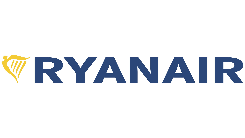 05/06ΘΕΣΣΑΛΟΝΙΚΗ – MAΛΤΑ09:20 – 10:0009/06ΜΑΛΤΑ – ΘΕΣΣΑΛΟΝΙΚΗ21:15 – 23:50